Муниципальное бюджетное дошкольное образовательное учреждениеДетский сад №11  «Аревик»Сценарийспортивного развлечение«Спорт – здоровье, спорт – игра» в младшей разновозрастной  группедля детей от 1,6 до 4 лет,общеразвивающей направленности «Лучики»Воспитатели:Нерсесян А. Л.Тарханян С. А.2022-2023х. ШаумяновскийЦели: создание условий для развития у детей 3 – 4 лет физических качеств.
Задачи:
- способствовать укреплению здоровья;
- привлечь детей к занятиям физической культуры и спорту;
- совершенствовать двигательные умения и навыки;
- повысить настрой у детей;
- воспитывать чувство патриотизма.
Предварительная работа:
- проведение бесед «День Защитника Отечества», «Военные профессии»;
- рассматривание иллюстраций по данной теме;
- чтение стихотворений по данной теме.
Оборудование:
- мячи, шары, корзины, 2 куба (большого размера), воздушные шарики.Ход праздникаВход детей                                    МузыкаВедущая Аревик
- Сегодня наш праздник посвящен 23 февраля - это праздник Армии и Военно-морского флота, а еще, этот праздник называют Днем Защитника Отечества. По хорошей традиции в этот день поздравляют всех военных, и вообще, всех мужчин и мальчиков - бывших и будущих солдат.Вот флажки 4 цвета,Нам игра знакома эта.Жёлтый флаг я подниму,Всех похлопать попрошу,Флаг зелёный подниму-Всех потопать попрошу,Синий будем мы молчать.А красный – все «Ура! Кричать.
Ведущая СедаНадо быть сильными, чтобы не уставать, смелыми, чтобы не бояться, и умелыми, чтобы со всеми трудностями справляться. замечательные стихи.
Каролина В.Нашей Армии любимой 
День рожденья в феврале. 
Слава её, непобедимой! 
Слава миру на земле! 
Ашот.23 февраля –Красный день календаря!В этот день отца и дедаПоздравляет вся семья!Камо.Дедушку поздравляюС праздником мужским!В юности, я знаю,В армии служил!Нонна.Об армии любимойЗнает стар и млад.И ей, непобедимой,Сегодня каждый рад.Каролина К.Мы пока что дошколята,
А шагаем, как солдаты,
Будем Родину любить,
Будем в армии служить.СабинаМы ребята молодцы,Весело шагаемЛевой, правой,Раз, два, триДружно повторяем.АниЕсть в армии солдаты,Танкисты, моряки,Все сильные ребята,Им не страшны враги!МоникаВсех военных с этим днём
Поздравляем дружно!
А когда мы подрастём,
Родине послужим!
Ведущая: Аревик
Чтобы сильными расти, чтобы в армию пойти, начинаем наши состязания,
игры и соревнования. Для этого нам надо разделиться на две команды - команда «Синих» и команда «Красных». Прошу команды «Синих» и «Красных» занять места на стульчиках. Ну, что же, давайте начинать наше
соревнование!
Но сначала отгадайте загадку:
Стукнешь о стенку – отскачу,
Бросишь на землю - я подскачу,
Я из ладоней в ладони лечу.
Смирно лежать я никак не хочу.
Все: Мяч!Правильно, это мяч! Наша первая часть соревнования так и называется «Мой веселый звонкий мяч». Теперь все готовы к соревнованиям. В две команды разойдись!
1. Эстафета «Передай мяч над головой»                      Музыка
Дети передают в своей колонне мяч над головой вперед.2. Эстафета «Передай мяч между ногами»                   Музыка
Дети передают мяч в своей колонне вперед, потом - назад между широко расставленными ногами.

Ведущая: Седа
- Закончен первый этап игры, и обе команды могут отдохнуть.
А теперь загадка:Самолет летит, как птица.Там - воздушная граница.На посту и днем и ночьюНаш солдат – военный…Дети: (хором): ЛЕТЧИК!Хотите полетать на самолетиках? Тогда, приготовились!Стихотворение с движениями «Самолет»Самолетик-самолет  руки в стороны, качаем ими.Отправляется в полет.Завели мотор – р-р-р!  вращаем кулачками перед грудью,Заворчал мотор – р-р-р!  рычимЗаурчал мотор – р-р-р!Загудел самолет – у-у-у!  руки в стороны, гудимИ отправился в полет – у-у-у!  бежим по кругуПриземлился самолет,Вот и кончился полет.  приседаем на одно колено
3. Эстафета «Кто быстрее пронесет шар».                   Музыка
У каждой команды есть мячи, ваша задача
забросить как можно больше мячей в корзину. Кидаем по очереди, внимательно, не толкаться. 
Ведущий: Аревик4. Эстафета «Доставь боеприпасы!».                              МузыкаАрмейские учения продолжаются, Следующий конкурс начинается! Проводится конкурс «Доставь боеприпасы!» По всему залу рассыпаны малые шарики, по краям лежат обручи. Приглашаются два ребёнка, каждый собирает шарики и несёт в свой обруч. Побеждает кто больше собрал.
5. Эстафета «Чья команда самая дружная»                 Музыка
На расстоянии стоит куб. Сначала бежит первый участник, обегает вокруг куба и возвращается назад, берет за руку второго участника и они бегут вдвоем, затем 3. 4,… и т. д., выигрывает та команда, которая не разорвала цепочку.
Ведущая: СедаРазминкаНаши воины идут-раз-два, раз-два, (ходьба на месте)В барабаны громко бьют: тра-та-та, тра-та-та («барабан»)В море наши корабли: нынче здесь -завтра там! («качалочка»)Долго плавали в дали по морям, по волнам! (круговые движения руками)Пограничник на посту: кто идёт? кто идёт? (ходьба на месте)Едут танки по мосту: трр-вперёд, трр-вперёд! («моторчик»)Над землёю самолёт: у-у, у-у! (руки в стороны)Разрешён ракетам взлёт: Уух, уух! (приседают, ладошки сложены перед грудью, встают-поднимают руки вверх)Наши пушки точно бьют: бух, бах! («бокс»)Нашей армии - салют! (поднимают руки вверх)Ура! Ура!Дети садятся на местаВедущая Аревик: Ребята, вы хотите стать такими же сильными, умными и смелыми, как ваши папы? (Ответы детей.)Ведущий Седа: Ребята, а вы знаете , что каждый день молодого бойца начинается со строевой подготовки. Приказы старшего по званию в армии выполняются беспрекословно.Ведущий Аревик: Проводится игра «Слушай мою команду! » Все маршируют под музыку. Когда музыка прерывается, звучит команда («Присесть!», «Прыгать!», «Хлопать! », «Топать! », «Встать на одну ногу! », «Повернуться вокруг себя! », «Крикнуть ура! », «Сесть на стул! » или др.)
Ведущая Седа:
- Молодцы! Вот и закончились наши игры, все отлично справились с заданиями. Наступила самая торжественная минута нашего праздника – награждение. И мы хотим вам вручить медали, поблагодарить за ваше активное участие.

Самая главная ценность у каждого человека — это здоровье, поэтому в нашем детском саду большое внимание уделяется воспитанию здорового ребенка. 21 Февраля в младшей разновозрастной  группе для детей от 1,6 до 4 лет, общеразвивающей направленности «Лучики» было проведено спортивное развлечение на тему «Спорт – здоровье, спорт – игра».На спортивном развлечении у детей наблюдалась высокая активность и увлеченность, спортивный задор и желание добиться результата захватывало ребят настолько, что они не замечали происходящего вокруг. Все старались изо всех сил. В игре победила дружба. Все дети были поощрены медалями.В целом спортивный праздник проходил очень интересно и ярко, шумно и очень весело.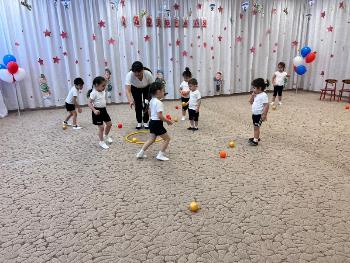 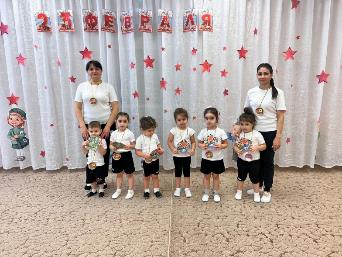 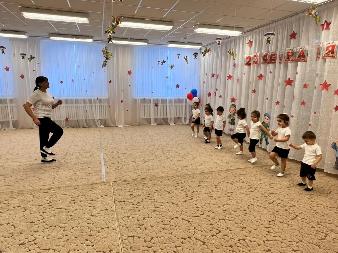 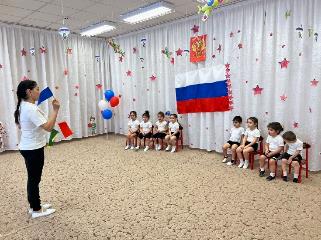 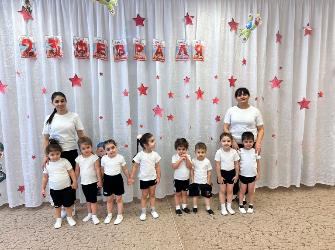 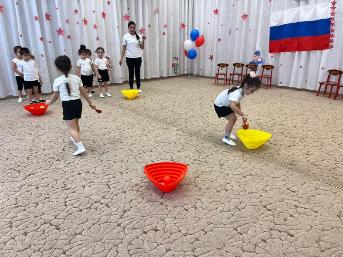 